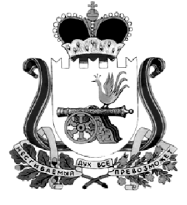 СОВЕТ ДЕПУТАТОВТАЛАШКИНСКОГО СЕЛЬСКОГО ПОСЕЛЕНИЯ СМОЛЕНСКОГО РАЙОНА СМОЛЕНСКОЙ ОБЛАСТИРЕШЕНИЕ18 марта 2021 года                                                                                                  № 8О возложении исполнения полномочий Главы муниципального образования Талашкинского сельского поселения       Смоленского района Смоленской области В соответствии с частью 7 статьи 36 Федерального закона
от 6 октября 2003 года № 131-ФЗ «Об общих принципах организации местного самоуправления в Российской Федерации», частью 13 статьи 26 Устава Талашкинского сельского поселения Смоленского района Смоленской области, 
в связи с отставкой по собственному желанию Главы муниципального образования Талашкинского сельского поселения Смоленского района Смоленской области 
И.Ю. Бабиковой, Совет депутатов Талашкинского сельского поселения Смоленского района Смоленской областиРЕШИЛ:Возложить исполнение полномочий Главы муниципального образования Талашкинского сельского поселения Смоленского района Смоленской области 
на Новикову Ирину Петровну, первого заместителя Главы муниципального образования Талашкинского сельского поселения Смоленского района Смоленской области, с 19 марта 2021 года до избрания Главы муниципального образования Талашкинского сельского поселения Смоленского района Смоленской области 
из состава депутатов Совета депутатов Талашкинского сельского поселения Смоленского района Смоленской области.Настоящее решение вступает в силу с момента его принятия.Опубликовать настоящее решение в газете «Сельская правда» и разместить на официальном сайте Администрации Талашкинского сельского поселения Смоленского района Смоленской области в сети Интернет по адресу:  http://talaskino.smol-ray.ru.Глава муниципального образования Талашкинского сельского поселенияСмоленского района Смоленской области                                             И.Ю. Бабикова